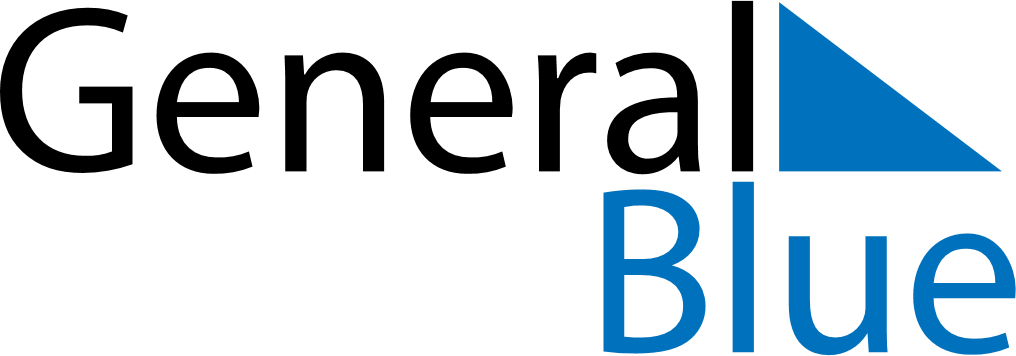 June 2026June 2026June 2026June 2026Cabo VerdeCabo VerdeCabo VerdeSundayMondayTuesdayWednesdayThursdayFridayFridaySaturday1234556Children’s Day789101112121314151617181919202122232425262627282930